Machine Operator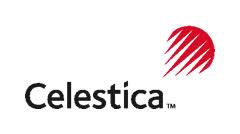 Celestica is dedicated to delivering end-to-end product lifecycle solutions to drive our customers’ success. Through our simplified global operations network and information technology platform, we are solid partners who deliver informed, flexible solutions that enable our customers to succeed in the markets they serve.When you join Celestica, it’s more than just a job. It’s about being part of a team of talented individuals who are passionate about what they do every day. It’s about joining one of the world’s largest end-to-end supply chain solutions companies and contributing to our forward thinking and collaborative solutions for our teams and customers.Want to take your career to the next level? Come grow and innovate with us.